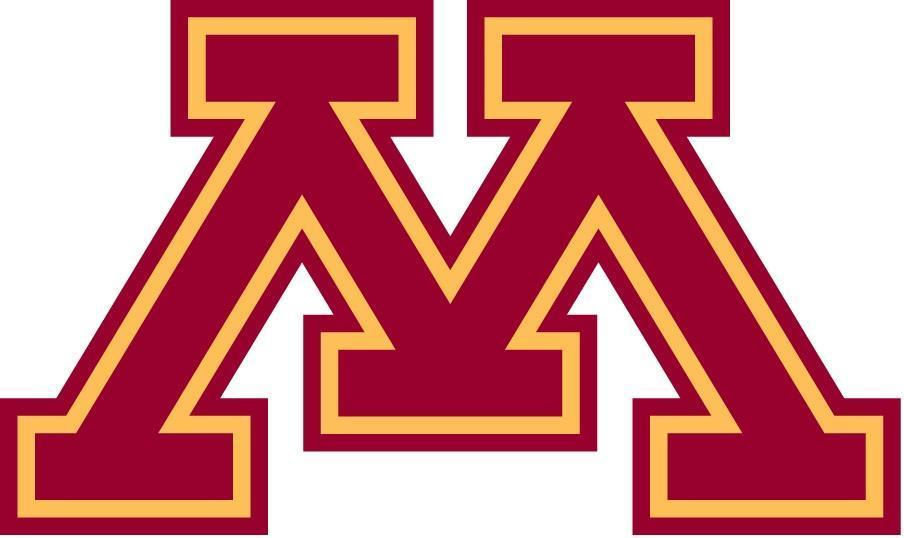 University of Minnesota Coaches ClinicOctober 27th, 2023$125 UNIVERSITY OF MINNESOTA COACHES CLINIC (This price includes the pre-registration discount)*ADDITIONAL $15 FEE IF: PRE-REG. FORM IS NOT RECEIVED BY OCTOBER 23th and for all walk-ups.FOR ADDITIONAL INFORMATIONContact: Zach Sanders Email: sande418@umn.edu Phone: 651-927-9383Website: https://www.gopherwrestlingclub.org/Cut------------------------------Please Cut Before Mailing-------------------------------------CutChecks Payable To:  	Minnesota Wrestling EventsMail Forms To:  	P.O. Box 13306   Mpls, MN  55414  (*Must Receive by Oct. 23th  to avoid $25 late fee.)School/Club:($125)  MN Wrestling Events  ($150)  Late RegistrationName:Email:Cell Ph # (           )             -Address:                                                              	 City:State:Zip: